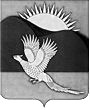 АДМИНИСТРАЦИЯПАРТИЗАНСКОГО МУНИЦИПАЛЬНОГО РАЙОНАПРИМОРСКОГО КРАЯПОСТАНОВЛЕНИЕОб установлении размера родительской платы, взимаемой с родителей (законных представителей) за присмотр и уход за детьми, осваивающими образовательные программы дошкольного образования в муниципальных дошкольных образовательных учреждениях Партизанского  муниципального районаВ соответствии с Бюджетным кодексом Российской Федерации, федеральными законами от 06.10.2003 № 131-ФЗ «Об общих принципах организации местного самоуправления в Российской Федерации»,                             от 29.12.2012 № 273-ФЗ «Об образовании в Российской Федерации», Законом Приморского края от 13.08.2013 № 243-КЗ «Об образовании в Приморском крае», Методическими рекомендациями Министерства образования и науки Российской Федерации по реализации полномочий органов государственной власти субъектов Российской Федерации по финансовому обеспечению оказания государственных и муниципальных услуг в сфере дошкольного образования» от 31.07.2014 № 08-1002, руководствуясь статьями 28, 31 Устава Партизанского муниципального района, администрация Партизанского муниципального районаПОСТАНОВЛЯЕТ:1. Утвердить прилагаемые:1.1. Методику и расчет нормативов затрат на одного воспитанника            в месяц, учитываемых при установлении размера родительской платы, взимаемой с родителей (законных представителей) (далее - родительская плата) за присмотр и уход за детьми в муниципальных дошкольных образовательных учреждениях Партизанского муниципального района  (далее - дошкольное образовательное учреждение).21.2. Перечень затрат, включаемых в состав родительской платы                          за присмотр и уход за детьми, посещающими муниципальные дошкольные образовательные учреждения Партизанского муниципального района,                 и их расчет.2. В целях недопущения резкого увеличения размера родительской платы, взимаемой с родителей (законных представителей), установить размер родительской платы за присмотр и уход за детьми, осваивающими образовательные программы дошкольного образования для воспитанников, посещающих группы с режимом пребывания 10,5 часов в дошкольных образовательных учреждениях, в сумме 1 450 рублей в месяц, что составляет 37,7% от нормативов затрат в месяц на оказание услуги за присмотр и уход  за детьми, осваивающими образовательные программы дошкольного образования, но не более 20% от прежнего размера родительской платы (1207,5 рублей).3. Установить размер родительской платы, взимаемой с родителей (законных представителей), имеющих трех и более несовершеннолетних детей, за присмотр и уход за детьми, осваивающими образовательные программы дошкольного образования, в дошкольных образовательных учреждениях, в группах с режимом пребывания детей до 10,5 часов                               в дошкольных образовательных учреждениях в сумме 725 рублей в месяц                  на одного ребенка.4. Установить, что за присмотр и уход за детьми-инвалидами, детьми-сиротами и детьми, оставшимися без попечения родителей, а также за детьми с туберкулезной интоксикацией, обучающимися в дошкольных образовательных учреждениях, реализующих образовательную программу дошкольного образования, родительская плата не взимается.5. Признать утратившим силу постановление администрации Партизанского муниципального района от 20.09.2013 № 894 «О родительской плате за содержание детей (присмотр и уход) в муниципальных образовательных учреждениях, реализующих основную общеобразовательную программу дошкольного образования». 6. Общему отделу администрации Партизанского муниципального района (Кожухарова) опубликовать настоящее постановление в газете «Золотая Долина» и разместить на официальном сайте администрации Партизанского муниципального района в информационно-телекоммуникационной сети «Интернет» в тематической рубрике «Муниципальные правовые акты».37. Настоящее постановление вступает в силу со дня его официального опубликования.Глава Партизанскогомуниципального района						       К.К.ЩербаковУТВЕРЖДЕНАпостановлением администрацииПартизанского муниципального районаот 30.04.2015 № 316Методика и расчёт нормативов затрат на одного воспитанника в месяц, учитываемых при установлении размера родительской платы, взимаемой с родителей (законных представителей) за присмотр и уход за детьми в муниципальных дошкольных образовательных учреждениях Партизанского муниципального района1. Затраты на оказание услуги по присмотру и уходу за детьми - объём финансовых средств в год в расчете на одного воспитанника, необходимый для оказания услуг по присмотру и уходу за детьми, осуществляемых муниципальными дошкольными образовательными учреждениями Партизанского муниципального района (далее - ДОУ), включая:- расходы на приобретение продуктов питания;- прочие расходы, связанные с приобретением расходных материалов, используемых для обеспечения соблюдения воспитанниками режима дня               и личной гигиены.2. Расчет затрат на оказание услуги по присмотру и уходу за детьми                на одного воспитанника в месяц (Рпиу) осуществляется по формуле:Рпиу = Nпп + Nпргде:Nпп - норматив затрат на приобретение продуктов питания на одного воспитанника в месяц;Nпр - норматив на осуществление прочих расходов, связанных                                 с приобретением расходных материалов, используемых для обеспечения соблюдения воспитанниками режима дня и личной гигиены затрат на одного воспитанника в месяц.22.1. Нормативные затраты на приобретение продуктов питания на одного воспитанника в месяц (Nпп) складываются из стоимости суточного рациона питания одного ребенка в соответствии с установленными нормами СанПиН (приложения №№ 10, 11 к СанПиН 2.4.1.3049-13) с учетом сезонности и для каждой категории питающихся. Ежедневное меню составляется на основе рекомендуемого набора продуктов питания с учетом калорийности для детей различного возраста и режима пребывания. Расчет нормативных затрат             на приобретение продуктов питания на одного воспитанника в месяц производится по формуле:Nпп = Nспп * I1 * I2 * I3 * I4 * D / 12где:Nспп - Среднесуточный норматив затрат на приобретение продуктов питания для одного воспитанника (198,45 руб.);I1 - коэффициент, учитывающий возраст воспитанников (до 3-х лет - 0,85 руб.; от 3-7 лет - 1,0);I2 - коэффициент, учитывающий режим работы ДОУ (для воспитанников, посещающих ДОУ с 5-дневным режимом работы - 1,0);I3 - коэффициент, учитывающий продолжительность работы ДОУ (для воспитанников, посещающих ДОУ, работающие 12 месяцев в году - 1,0);I4 - коэффициент, учитывающий режим пребывания воспитанников (для воспитанников, посещающих группы с режимами пребывания                         до 10 часов - 0,75);D - планируемое количество дней посещения одним ребенком ДОУ               в год (247 дней);12 - количество месяцев в году.3Расчет нормативных затрат на приобретение продуктов питания                     на одного воспитанника в месяц: Дети до 3-х лет, посещающие группы с режимами пребывания                         до 10,5 часов: 94,88** * 0,85 * 1,0 * 1,0 * 0,75 * 247 / 12 = 1 952,40 руб.Дети от 3-7 лет, посещающие группы с режимами пребывания                           до 10,5 часов: 111,62 * 1,0 * 1,0 * 1,0 * 0,75 * 247 / 12 = 2 125,23 руб.2.2. Норматив затрат на осуществление прочих расходов, связанных                  с приобретением расходных материалов, используемых для обеспечения соблюдения воспитанниками режима дня и личной гигиены на одного воспитанника в месяц (Nпр), устанавливается в натуральном размере                          в соответствии с приказом Минпроса СССР от 28.01.1986 № 45 «Об утверждении методических указаний об организации учета и инвентаризации имущественно-материальных ценностей у материально ответственных лиц                в учреждениях системы Минпроса СССР» с учетом режима пребывания воспитанников в ДОУ производится по формуле:Nпр = Nпрм * I1где:Nпрм - норматив затрат на осуществление прочих расходов на одного воспитанника в месяц (204,94 руб.);I1 - коэффициент, учитывающий режим пребывания воспитанников (для воспитанников, посещающих группы с режимами пребывания                      до 10,5 часов - 1,0).4Расчет нормативных затрат на осуществление прочих расходов                           на одного воспитанника в месяц:- в группах с режимом пребывания до 10,5 часов: 204,94*1,0 = 204,94 руб._________________УТВЕРЖДЕНпостановлением администрацииПартизанского муниципального районаот 30.04.2015 № 316Перечень затрат, включаемых в состав родительской платы за присмотр и уход за детьми, посещающими муниципальные дошкольные образовательные учреждения Партизанского муниципального района и их расчетВ состав родительской платы за присмотр и уход за детьми, посещающими муниципальные дошкольные образовательные учреждения Партизанского муниципального района, учитываются следующие расходы:- расходы на приобретение продуктов питания;- прочие расходы, связанные с приобретением расходных материалов, используемых для обеспечения соблюдения воспитанниками режима дня                    и личной гигиены.Расходы на приобретение продуктов питания на одного воспитанника                  от 3 до 7 лет в день рассчитаны согласно Приложению № 10 к СанПиН 2.4.1.3049-13 и представлены в таблице 1.Для расчета расходов на приобретение продуктов питания на одного воспитанника от 1 до 3 лет в день применяется коэффициент 0,85 от расходов на приобретение продуктов питания на одного воспитанника от 3 до 7 лет                 в день.Таблица 1. Суточные наборы продуктов для организации питания детей в дошкольных образовательных организациях (г, мл на 1 ребенка/сутки)2В таблице 1 рассчитаны расходы на приобретение продуктов питания на одного воспитанника в день в группах с режимами пребывания детей более 12 часов (круглосуточное пребывание) в дошкольных образовательных учреждениях (далее по тексту - РППП в группах с РПД более 12 часов                     в ДОУ). 3Для расчета расходов на приобретение продуктов питания на одного воспитанника в день в группах с режимами пребывания детей до 10,5 часов                 в дошкольных образовательных учреждениях применятся коэффициент 0,75 от РППП в группах с РПД более 12 часов в ДОУ и составляет:- для детей в возрасте от 1 до 3 лет: 126,51 * 0,75 = 94,88 рублей в день;- для детей в возрасте от 3 до 7 лет: 148,83 * 0,75 = 111,62  рублей                       в день.Расходы на приобретение продуктов питания на одного воспитанника   в месяц в группах с режимами пребывания детей до 10,5 часов в дошкольных образовательных учреждениях составляют:- для детей в возрасте от 1 до 3 лет: 98,44 * 247 рабочих дней в году /   12 месяцев = 1952,40 рублей в месяц;- для детей в возрасте от 3 до 7 лет: 111,62 * 247 рабочих дней в году / 12 месяцев = 2297,5  рублей в месяц.Расходы на приобретение продуктов питания на одного воспитанника от 1 до 7 лет (средняя стоимость продуктов питания на одного воспитанника) в месяц составляют: (1952,40+2297,50) /2 = 2124,95 рублей в месяц.Расходы на осуществление прочих расходов, связанных                                                  с приобретением расходных материалов, используемых для обеспечения соблюдения воспитанниками режима дня и личной гигиены на одного воспитанника в месяц представлены в таблице 2.Таблица 2. Расходы на осуществление прочих расходов,связанных с приобретением расходных материалов, используемых для обеспечения соблюдения воспитанниками режима дня и личной гигиены на одного воспитанника в месяц4Таким образом, размер родительской платы за присмотр и уход                             за детьми в группах с режимами пребывания детей  10,5  часов в дошкольных образовательных учреждениях Партизанского муниципального района                        в месяц составляет: 2124,95 руб. + 204.94 руб. = 2329,89 рублей на одного воспитанника. ____________________30.04.2015         село Владимиро-Александровское                                № 316Режим пребывания воспитанниковНормативные затраты на приобретение продуктов питания на одного воспитанника до 3-х лет в месяц (Nпп)Нормативные затраты на приобретение продуктов питания на одного воспитанника от 3-7 лет в месяц (Nпп)Нормативные затраты на приобретение продуктов питания на одного воспитанника в месяц (Nпп)Норматив затрат на осуществление прочих расходов, связанных с приобретением расходных материалов, используемых для обеспечения соблюдения воспитанниками режима дня и личной гигиены на одного воспитанника в месяц (Nпр)Затраты на оказание услуги по присмотру и уходу за детьми на одного воспитанника в месяц (Рпиу)1234=(2+3)/256=4+5до 10,5 часов1 952,402297,502124,95204,942329,89№Наименование расходовЕд измеренияНормы расхода на одну группу из расчета на месяцСтоимость за ед., руб.Итого затраты в месяц на одну группу, руб.Количество групп/количество воспитанниковЗатраты на одного ребенка в месяц, руб. (Nпрм)123456781Моющие средства для групп, в том числе:Моющие средства для групп, в том числе:Моющие средства для групп, в том числе:Моющие средства для групп, в том числе:6881.1Мыло хозяйственное (200 гр.)кус.4301201.2Мыло туалетное (100 гр.)кус.5201001.3Стиральный порошок (500 гр.)шт.11001001.4Жидкость для мытья посуды (1л)шт.170701.5Чистящее средство (Пемолюкс - 400 гр.)шт.150501.6ДТ- «Алтай» (1 таб. * 3 раза * 247 дн. / 12 мес.)таблетки6242482Моющие средства для прачечных, в том числе:Моющие средства для прачечных, в том числе:Моющие средства для прачечных, в том числе:Моющие средства для прачечных, в том числе:6002.1Мыло хозяйственное (200 гр.)кус.230602.2Стиральный порошок (2 кг)шт.1300300123456783Туалетная бумагашт.10121204Бумажные салфеткишт.430120ИТОГО128866/12701288*66/1270 = 66,945Комплект постельного белья (1 комплект на одного воспитанника в год)комплект12001200/12=100,006Полотенца для рук (2 шт. в год на одного воспитанника)шт.8080*2/12=13,007Посуда (кружка, тарелка, блюдце)  (1 набор посуды в год на одного воспитанника)набор300300/12 = 25,00        ИТОГОИТОГОИТОГОИТОГОИТОГО138,00ВСЕГОВСЕГОВСЕГОВСЕГОВСЕГО204,94Наименование пищевого продукта или группы пищевых продуктовКоличество продуктов в г, мл, бруттоЦена за кг, л, брутто, шт.Итого в руб.1234Молоко, кефир, кисломолочные продукты 4506523,40  Творог 9%402809,00  Сметана  112001,80  Сыр неострых сортов твердый и мягкий 6,44302,20  Мясо (говядина 1 кат. бескостная/говядина                     1 кат. на костях)60,537017,901234Мясо (говядина 1 кат. на костях)7540024,00Птица (куры 1 кат потр./цыплята-бройлеры 1 кат потр./индейка 1 кат потр.)27/27/261803904  Рыба (филе), в т.ч. филе слабо или малосоленое392407,50  Колбасные изделия для питания дошкольников73161,80  Яйцо куриное диетическое0,6 шт.6,53,90  Картофель: с 01.09 по 31.10160 203,00                     с 31.10 по 31.1217216 2,60                     с 31.12 по 28.0218516  2,70                    с 29.02 по 01.09200305,60  Овощи, зелень32520052,00  Фрукты (плоды) свежие11415013,70  Фрукты (плоды) сухие11650,60  Соки фруктовые (овощные)100705,60  Напитки витаминизированные (готовый напиток)5000,00  Хлеб ржаной (ржано-пшеничный)50502,00  Хлеб пшеничный или хлеб зерновой80503,20  Крупы (злаки), бобовые43501,70  Макаронные изделия группы А12350,30  Мука пшеничная хлебопекарная29300,70  Мука картофельная (крахмал)31500,36  Масло коровье сладкосливочное212203,70  Масло растительное11800,70  Кондитерские изделия201202,50  Чай, включая фиточай0,61700,08  Какао-порошок0,62400,10  Кофейный напиток злаковый (суррогатный),                  в т.ч. из цикория1,200,00  Дрожжи хлебопекарные0,51200,05  Сахар47602,20  Соль пищевая поваренная6160,10  ИТОГО198,44Коэффициент, учитывающий возраст воспитанниковОт 1-3х лет-0,85;       от 3-7 лет-1,0От 1-3х лет-0,85;       от 3-7 лет-1,0От 1-3х лет-0,85;       от 3-7 лет-1,0Питание в группах с 10,5 часовым пребыванием детей в муниципальных дошкольных образовательных учреждениях составляет 75%            от суточной нормы питанияОт 1-3 лет = 198,45*0,85*75%-126,51Питание в группах с 10,5 часовым пребыванием детей в муниципальных дошкольных образовательных учреждениях составляет 75%            от суточной нормы питанияОт 3-7 лет = 198,45*1,0*75%_148,83№Наименование расходовЕд. измеренияНормы расхода на одну группу из расчета на месяцСтоимость за ед., руб.Итого расходы в месяц на одну группу, руб.Кол-во групп/кол-во воспитанниковРасходы на одного ребенка в месяц, руб. 123456781Моющие средства для групп, в том числе:Моющие средства для групп, в том числе:Моющие средства для групп, в том числе:Моющие средства для групп, в том числе:6881.1Мыло хозяйственное (200 гр.)кус.4301201.2Мыло туалетное (100 гр.)кус.5201001.3Стиральный порошок (500 гр.)шт.11001001.4Жидкость для мытья посуды (1 л)шт.170701.5Чистящее средство (Пемолюкс - 400 гр.)шт.15050123456781.6Део-хлор (1 таб. * 3 раза * 247 дн. / 12 мес.)таблетки6242482Моющие средства для прачечных, в том числе:Моющие средства для прачечных, в том числе:Моющие средства для прачечных, в том числе:Моющие средства для прачечных, в том числе:6002.1Мыло хозяйственное (200 гр.)кус.230602.2Стиральный порошок (2 кг)шт.13003003Туалетная бумагашт.10121204Бумажные салфеткишт.430120ИТОГО128866/12701288*66/1270 = 66,945Комплект постельного белья (1 комплект на одного воспитанника в год)комплект12001200/12 =             100,006Полотенца для рук (2 шт. в год на одного воспитанника)шт.8080*2/12 =13,007Посуда (кружка, тарелка, блюдце)  (1 набор посуды            в год на одного воспитанника)набор300300/12 =         25,00ИТОГОИТОГОИТОГОИТОГОИТОГО138,00ВСЕГОВСЕГОВСЕГОВСЕГОВСЕГО204,94